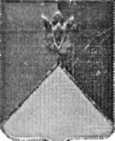        Утверждён       Постановлением администрации       Кунашакского муниципального района       от _______ 2017 г. № ____ПОРЯДОКПредоставления субсидий из местного бюджета юридическим лицам на капитальный ремонт муниципального имущества.Настоящий Порядок предоставления субсидий из местного бюджета юридическим лицам на капитальный ремонт муниципального имущества определяет правила предоставления субсидий из местного бюджета юридическим лицам на возмещение понесённых затрат на капитальный ремонт муниципального имущества.Субсидии предоставляются юридическим лицам, осуществляющим капитальный ремонт муниципального имущества, переданного им в аренду хозяйственное ведение или безвозмездное пользование.Предоставление субсидий осуществляется на основании договоров, заключаемых между главными распорядителями бюджетных средств Кунашакского муниципального района (далее УИиЗО) и юридическими лицами в пределах средств, предусмотренных по соответствующему виду расходов в местном бюджете.При заключении договоров юридические лица предоставляют:
-смету  затрат  на  капитальный  ремонт  объекта.;	-документы, подтверждающие фактические расходы на капитальный ремонт данного объекта (в т. ч. документы по оплаченным услугам, работам сторонних организаций);-акты выполненных работ по капитальному ремонту данного объекта.Перечисление средств по договорам осуществляется на основании заявок, предоставленных УИиЗО в соответствии со сводной бюджетной росписью в пределах установленных лимитов бюджетных обязательств. Субсидии перечисляются на расчётный счёт юридических лиц.Перечисленные средства по договорам на банковский счет получателя субсидии средства могут использоваться на выплату аванса исполнителю работ в размере не более 30 процентов от сметной стоимости ремонтных работ.Юридические лица предоставляют в УИиЗО отчёт об использовании субсидий.